Beatificación de 109 mártires Claretianos                                    Beatificación de 109 mártires Claretianos                         21-Octubre-2017                                                                                21-Octubre-2017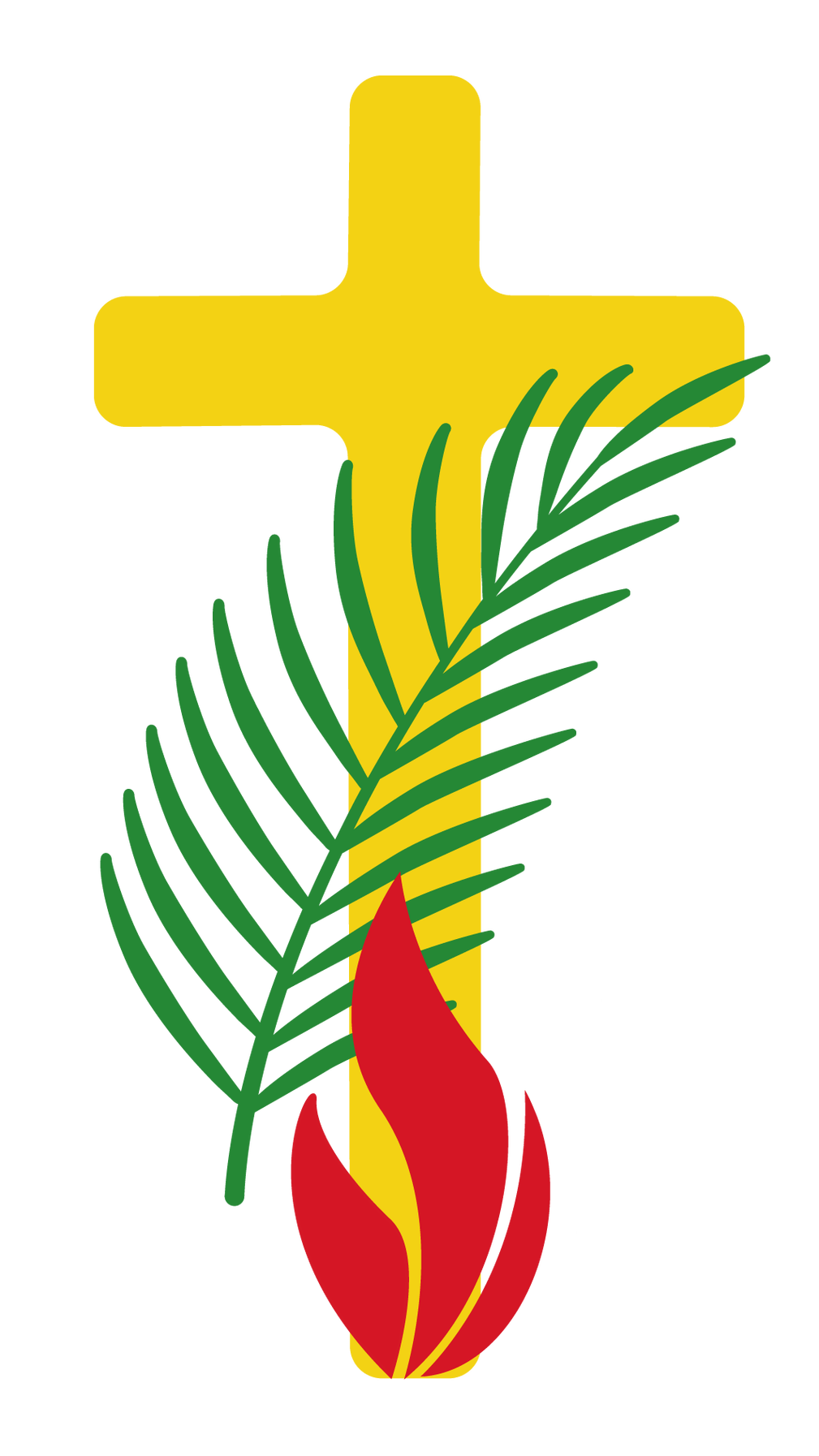 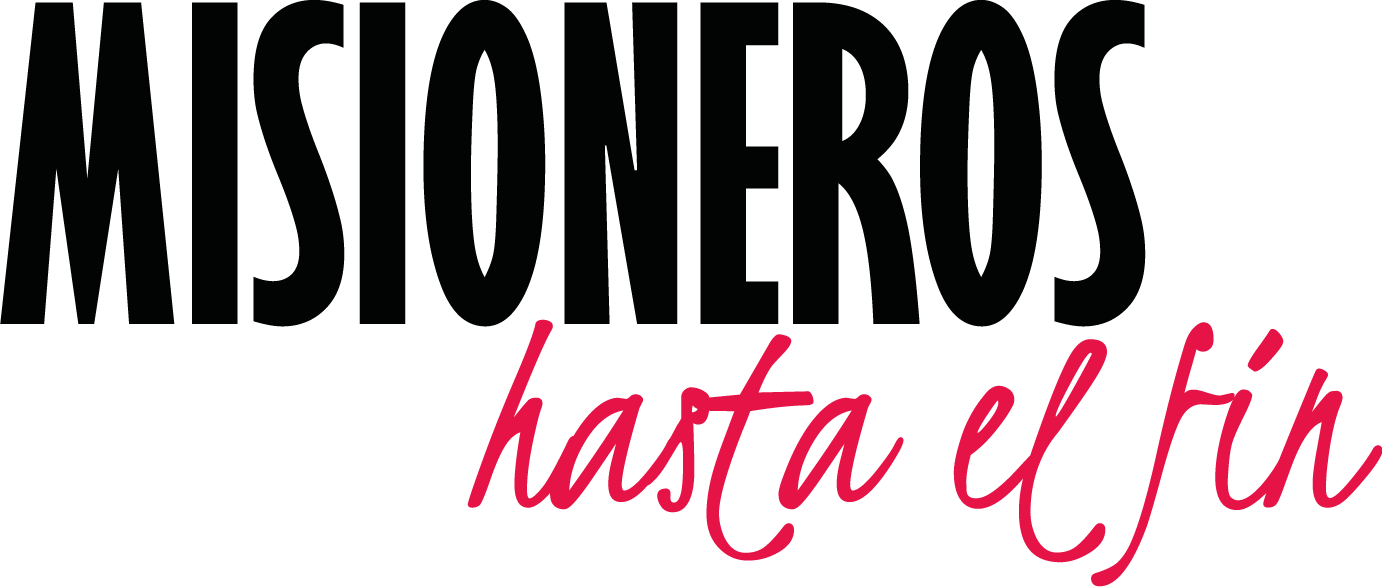 Te damos gracias, Padre,por las vidas entregadas de nuestros hermanosMateu, Teófilo, Ferran y sus compañeros mártires.Su sangre derramadarubricó su compromiso de seguir a tu Hijo Jesucristohasta las últimas consecuencias.Sostenidos por tu gracia,murieron perdonando a sus verdugosy ofreciendo sus vidas como pan de Eucaristía.Ayúdanos, Padre, a acoger su testimoniopara que también nosotrosseamos testigos creíbles del Evangelioy artesanos de reconciliaciónen la Iglesia y en el mundo.Concédenos que, con la fuerza de tu Espíritu Santoy siguiendo el ejemplo del Corazón de María,escuchemos siempre tu Palabra,la guardemos en el corazón y la anunciemos a todoscon el testimonio de una vida alegre y entregada. Amén.Te damos gracias, Padre,por las vidas entregadas de nuestros hermanosMateu, Teófilo, Ferran y sus compañeros mártires.Su sangre derramadarubricó su compromiso de seguir a tu Hijo Jesucristohasta las últimas consecuencias.Sostenidos por tu gracia,murieron perdonando a sus verdugosy ofreciendo sus vidas como pan de Eucaristía.Ayúdanos, Padre, a acoger su testimoniopara que también nosotrosseamos testigos creíbles del Evangelioy artesanos de reconciliaciónen la Iglesia y en el mundo.Concédenos que, con la fuerza de tu Espíritu Santoy siguiendo el ejemplo del Corazón de María,escuchemos siempre tu Palabra,la guardemos en el corazón y la anunciemos a todoscon el testimonio de una vida alegre y entregada. Amén.